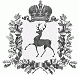 СЕЛЬСКИЙ СОВЕТ КУШНУРСКОГО СЕЛЬСОВЕТАШАРАНГСКОГО МУНИЦИПАЛЬНОГО РАЙОНАНИЖЕГОРОДСКОЙ ОБЛАСТИР Е Ш Е Н И ЕОт 03.05.2018 года                                                                                               № 6О внесении изменений в решение сельского Совета Кушнурского сельсовета от 18.12.2017г № 29 «О бюджете поселения на 2018 год»         Статья 1. Внести в решение Кушнурского сельсовета от 18.12.2017 г. №29 «О бюджете поселения на 2018 год» следующие изменения:1) Статью 1 изложить в следующей редакции:« Статья 1 Утвердить основные характеристики бюджета поселения на 2018 год:Приложении 4 « Источники финансирования дефицита бюджета  поселения на 2018 год»:Тыс.рублей.Приложение 5 «Распределение бюджетных ассигнований по целевым статьям (муниципальным программам и непрограммным направлениям деятельности), группам видов расходов классификации расходов бюджета на 2018 год» :(тыс. рублей)Приложение 7« Распределение бюджетных ассигнований по разделам и подразделам, группам видов расходов классификации расходов бюджета на 2018 год» тыс.руб.Статья 2.Настоящее решение вступает в силу со дня его подписания.Глава местного самоуправления                                                   Г В Падерова           1)Общий объем доходов в сумме 5764,9 тыс.рублей;           2)Общий объем расходов в сумме 5798,9 тыс.рублей.           3)Размер дефицита 34,0 тыс.рублей.»;НаименованиеСумма Изменение остатков средств на счетах по учету средств бюджета34,0ВСЕГО источников финансирования дефицита бюджета34,0НаименованиеКод бюджетной классификацииКод бюджетной классификацииКод бюджетной классификацииСуммаНаименованиеЦелевая статья расходовЦелевая статья расходовВид расходовСуммаМуниципальная  программа «Организация общественных оплачиваемых работ и временного трудоустройства на территории Шарангского муниципального района на 2017-2019 годы»Муниципальная  программа «Организация общественных оплачиваемых работ и временного трудоустройства на территории Шарангского муниципального района на 2017-2019 годы»03 0 00 000000006,0Мероприятия по организации общественных оплачиваемых работ и временного трудоустройства несовершеннолетних гражданМероприятия по организации общественных оплачиваемых работ и временного трудоустройства несовершеннолетних граждан03 0 02 000000006,0Мероприятия по организации общественных оплачиваемых работ и временного трудоустройства несовершеннолетних гражданМероприятия по организации общественных оплачиваемых работ и временного трудоустройства несовершеннолетних граждан03 0 02 100400006,0Закупка товаров, работ и услуг для обеспечения государственных (муниципальных) нуждЗакупка товаров, работ и услуг для обеспечения государственных (муниципальных) нужд03 0 02 100402006,0Муниципальная программа «Повышение безопасности дорожного движения в Шарангском муниципальном районе Нижегородской области на 2015-2017 годы»Муниципальная программа «Повышение безопасности дорожного движения в Шарангском муниципальном районе Нижегородской области на 2015-2017 годы»06 0 00 00000000452,5Ремонт и содержание автомобильных дорог общего пользования в Шарангского муниципального районаРемонт и содержание автомобильных дорог общего пользования в Шарангского муниципального района06 2 00 00000000452,5Развитие транспортной системы в Шарангском муниципальном районе Нижегородской области на 2018-2020 годыРазвитие транспортной системы в Шарангском муниципальном районе Нижегородской области на 2018-2020 годы06 2 02 07080000452,5Закупка товаров, работ и услуг для обеспечения государственных (муниципальных) нуждЗакупка товаров, работ и услуг для обеспечения государственных (муниципальных) нужд06 2 02 07080200452,5Муниципальная программа "Пожарная безопасность объектов и населенных пунктов Шарангского муниципального района на 2017 – 2020 годы"Муниципальная программа "Пожарная безопасность объектов и населенных пунктов Шарангского муниципального района на 2017 – 2020 годы"08 0 00 00000000763,1Мероприятия по пожарной безопасности объектов и населенных пунктов Шарангского муниципального районаМероприятия по пожарной безопасности объектов и населенных пунктов Шарангского муниципального района08 0 03 03000000763,1Расходы на выплаты персоналу в целях обеспечения выполнения функций государственными (муниципальными) органами, казенными учреждениями, органами управления государственными внебюджетными фондамиРасходы на выплаты персоналу в целях обеспечения выполнения функций государственными (муниципальными) органами, казенными учреждениями, органами управления государственными внебюджетными фондами08 0 03 03000100671,7Закупка товаров, работ и услуг для обеспечения государственных (муниципальных) нуждЗакупка товаров, работ и услуг для обеспечения государственных (муниципальных) нужд08 0 03 0300020091,4Муниципальная программа «Управление муниципальными финансами Шарангского муниципального района»Муниципальная программа «Управление муниципальными финансами Шарангского муниципального района»14 0 00 0000000061,0Подпрограмма «Создание условий для эффективного выполнения собственных и передаваемых полномочий органами местного самоуправления поселений Шарангского муниципального района»Подпрограмма «Создание условий для эффективного выполнения собственных и передаваемых полномочий органами местного самоуправления поселений Шарангского муниципального района»14 2 00 0000000061,0Расходы за счет субвенций на осуществление государственных полномочий Российской Федерации по первичному воинскому учету на территориях, где отсутствуют военные комисариатыРасходы за счет субвенций на осуществление государственных полномочий Российской Федерации по первичному воинскому учету на территориях, где отсутствуют военные комисариаты14 2 20 5118000061,0Расходы на выплаты персоналу в целях обеспечения выполнения функций государственными (муниципальными) органами, казенными учреждениями, органами управления государственными внебюджетными фондамиРасходы на выплаты персоналу в целях обеспечения выполнения функций государственными (муниципальными) органами, казенными учреждениями, органами управления государственными внебюджетными фондами14 2 20 5118010040,9Закупка товаров, работ и услуг для обеспечения государственных (муниципальных) нуждЗакупка товаров, работ и услуг для обеспечения государственных (муниципальных) нужд14 2 20 5118020020,1Муниципальная программа «Экология Шарангского муниципального района на 2015-2017 годы»Муниципальная программа «Экология Шарангского муниципального района на 2015-2017 годы»17 0 00 000000008,7Охрана окружающей среды от загрязнения отходамиОхрана окружающей среды от загрязнения отходами17 3 00 000000008,7Содержание свалки ТБОСодержание свалки ТБО17 3 03 000000004,0Мероприятия в области охраны окружающей средыМероприятия в области охраны окружающей среды17 3 03 070700004,0Закупка товаров, работ и услуг для обеспечения государственных (муниципальных) нуждЗакупка товаров, работ и услуг для обеспечения государственных (муниципальных) нужд 17 3 03 070702004,0Услуги по расчету платы за негативное воздействие на окружающую средуУслуги по расчету платы за негативное воздействие на окружающую среду17 3 09 000000004,7Расходы на обеспечение функций органов местного самоуправленияРасходы на обеспечение функций органов местного самоуправления 17 3 09 204010004,7Закупка товаров, работ и услуг для обеспечения государственных (муниципальных) нуждЗакупка товаров, работ и услуг для обеспечения государственных (муниципальных) нужд17 3 09 204012004,7Непрограммные расходыНепрограммные расходы88 0 00 000000004507,6Непрограммное направление деятельностиНепрограммное направление деятельности88 8 00 000000004507,6Содержание аппарата управленияСодержание аппарата управления88 8 01 000000001484,8Резервные фонды местных администрацийРезервные фонды местных администраций88 8 01 070050003,0Иные бюджетные ассигнованияИные бюджетные ассигнования88 8 01 070058003,0Расходы на обеспечение функций органов местного самоуправленияРасходы на обеспечение функций органов местного самоуправления88 8 01 20401000654,0Расходы на выплаты персоналу в целях обеспечения выполнения функций государственными (муниципальными) органами, казенными учреждениями, органами управления государственными внебюджетными фондамиРасходы на выплаты персоналу в целях обеспечения выполнения функций государственными (муниципальными) органами, казенными учреждениями, органами управления государственными внебюджетными фондами88 8 01 20401100491,5Закупка товаров, работ и услуг для обеспечения государственных (муниципальных) нуждЗакупка товаров, работ и услуг для обеспечения государственных (муниципальных) нужд88 8 01 20401200160,8Иные бюджетные ассигнованияИные бюджетные ассигнования88 8 01 204018001,7Глава местной администрации (исполнительно-распорядительного органа муниципального образования)Глава местной администрации (исполнительно-распорядительного органа муниципального образования)88 8 01 20800000586,7Расходы на выплаты персоналу в целях обеспечения выполнения функций государственными (муниципальными) органами, казенными учреждениями, органами управления государственными внебюджетными фондамиРасходы на выплаты персоналу в целях обеспечения выполнения функций государственными (муниципальными) органами, казенными учреждениями, органами управления государственными внебюджетными фондами88 8 01 20800100586,7Учреждения по обеспечению хозяйственного обслуживанияУчреждения по обеспечению хозяйственного обслуживания88 8 01 93990000241,1Расходы на выплаты персоналу в целях обеспечения выполнения функций государственными (муниципальными) органами, казенными учреждениями, органами управления государственными внебюджетными фондамиРасходы на выплаты персоналу в целях обеспечения выполнения функций государственными (муниципальными) органами, казенными учреждениями, органами управления государственными внебюджетными фондами88 8 01 93990100241,1Расходы за счет субсидии на реализацию проекта по поддержке местных инициативРасходы за счет субсидии на реализацию проекта по поддержке местных инициатив88 8 03 000000002649,7Межбюджетные трансферты из бюджетов поселений бюджету муниципального района и из бюджета муниципального района бюджетам поселений в соответствии с заключенными соглашениямиМежбюджетные трансферты из бюджетов поселений бюджету муниципального района и из бюджета муниципального района бюджетам поселений в соответствии с заключенными соглашениями88 8 03 021060002649,7Иные межбюджетные трансфертыИные межбюджетные трансферты88 8 03 021065002649,7Прочие непрограммные расходыПрочие непрограммные расходы88 8 06 00000000373,1Мероприятия в области жилищного хозяйстваМероприятия в области жилищного хозяйства88 8 06 0350300030,5Закупка товаров, работ и услуг для обеспечения государственных (муниципальных) нуждЗакупка товаров, работ и услуг для обеспечения государственных (муниципальных) нужд88 8 06 0350320030,5Уличное освещение за счет средств местного бюджетаУличное освещение за счет средств местного бюджета88 8 06 60102000301,9Закупка товаров, работ и услуг для обеспечения государственных (муниципальных) нуждЗакупка товаров, работ и услуг для обеспечения государственных (муниципальных) нужд88 8 06 60102200301,9Прочие мероприятия по благоустройству городских округов и поселений за счет средств местного бюджетаПрочие мероприятия по благоустройству городских округов и поселений за счет средств местного бюджета88 8 06 6050300031,7Закупка товаров, работ и услуг для обеспечения государственных (муниципальных) нуждЗакупка товаров, работ и услуг для обеспечения государственных (муниципальных) нужд88 8 06 6050320031,7Мероприятия в области социальной политикиМероприятия в области социальной политики88 8 06 140100006,0Иные бюджетные ассигнованияИные бюджетные ассигнования88 8 06 140108006,0Прочие выплаты по обязательствам муниципального образованияПрочие выплаты по обязательствам муниципального образования88 8 06 920350003,0Иные бюджетные ассигнованияИные бюджетные ассигнования88 8 06 920358003,0Всего расходовВсего расходов5798,9Приложение 6 «Ведомственная структура расходов бюджета поселения на 2018 год»:Приложение 6 «Ведомственная структура расходов бюджета поселения на 2018 год»:Приложение 6 «Ведомственная структура расходов бюджета поселения на 2018 год»:Приложение 6 «Ведомственная структура расходов бюджета поселения на 2018 год»:Приложение 6 «Ведомственная структура расходов бюджета поселения на 2018 год»:Приложение 6 «Ведомственная структура расходов бюджета поселения на 2018 год»:Приложение 6 «Ведомственная структура расходов бюджета поселения на 2018 год»:Приложение 6 «Ведомственная структура расходов бюджета поселения на 2018 год»:(тыс. рублей)(тыс. рублей)(тыс. рублей)(тыс. рублей)(тыс. рублей)НаименованиеКод бюджетной классификацииКод бюджетной классификацииКод бюджетной классификацииКод бюджетной классификацииКод бюджетной классификацииКод бюджетной классификацииСуммаНаименованиеВедом-ствоРазделРазделПодразделЦелевая статья расходовВид расходовСумма12334567Администрация  Кушнурского сельсовета Шарангского муниципального  района Нижегородской области4875798,9Общегосударственные вопросы01010000 0 00 000000001492,5Функционирование Правительства Российской Федерации, высших исполнительных органов государственной власти субъектов Российской Федерации, местных администраций01010400 0 00 000000001245,4Муниципальная программа "Экология Шарангского муниципального района на 2015 - 2017 годы"01010417 0 00 000000004,7Охрана окружающей среды от загрязнения отходами01010417 3 00 000000004,7Услуги по расчету платы за негативное воздействие на окружающую среду01010417 3 09 000000004,7Расходы на обеспечение функций органов местного самоуправления01010417 3 09 204010004,7Закупка товаров, работ и услуг для обеспечения государственных (муниципальных) нужд01010417 3 09 204012004,7Непрограммные расходы01010488 0 00 000000001240,7Непрограммное направление деятельности01010488 8 00 000000001240,7Содержание аппарата управления01010488 8 01 000000001240,7Расходы на обеспечение функций органов местного самоуправления01010488 8 01 20401000654,0Расходы на выплаты персоналу в целях обеспечения выполнения функций государственными (муниципальными) органами, казенными учреждениями, органами управления государственными внебюджетными фондами01010488 8 01 20401100491,5Закупка товаров, работ и услуг для обеспечения государственных (муниципальных) нужд01010488 8 01 20401200160,8Иные бюджетные ассигнования01010488 8 01 204018001,7Глава местной администрации (исполнительно-распорядительного органа муниципального образования)01010488 8 01 20800000586,7Расходы на выплаты персоналу в целях обеспечения выполнения функций государственными (муниципальными) органами, казенными учреждениями, органами управления государственными внебюджетными фондами01010488 8 01 20800100586,7Резервные фонды01011100 0 00 000000003,0Непрограммные расходы01011188 0 00 000000003,0Непрограммное направление деятельности01011188 8 00 000000003,0Содержание аппарата управления01011188 8 01 000000003,0Резервные фонды местных администраций01011188 8 01 070050003,0Иные бюджетные ассигнования01011188 8 01 070058003,0Другие общегосударственные вопросы01011300 0 00 00000000244,1Непрограммные расходы01011388 0 00 00000000244,1Непрограммное направление деятельности01011388 8 00 00000000244,1Содержание аппарата управления01011388 8 01 00000000241,1Учреждения по обеспечению хозяйственного обслуживания01011388 8 01 93990000241,1Расходы на выплаты персоналу в целях обеспечения выполнения функций государственными (муниципальными) органами, казенными учреждениями, органами управления государственными внебюджетными фондами01011388 8 01 93990100241,1Прочие непрограммные расходы01011388 8 06 000000003,0Прочие выплаты по обязательствам муниципального образования01011388 8 06 920350003,0Иные бюджетные ассигнования01011388 8 06 920358003,0Национальная оборона02020000 0 00 0000000061,0Мобилизация и вневойсковая подготовка02020300 0 00 0000000061,0Муниципальная программа «Управление муниципальными финансами Шарангского муниципального района»02020314 0 00 0000000061,0Подпрограмма «Создание условий для эффективного выполнения собственных и передаваемых полномочий органами местного самоуправления поселений Шарангского муниципального района»020203 14 2 00 0000000061,0Расходы за счет субвенций на осуществление государственных полномочий Российской Федерации по первичному воинскому учету на территориях, где отсутствуют военные комиссариаты02020314 2 20 5118000061,0Расходы на выплаты персоналу в целях обеспечения выполнения функций государственными (муниципальными) органами, казенными учреждениями, органами управления государственными внебюджетными фондами02020314 2 20 51180 10040,9Закупка товаров, работ и услуг для обеспечения государственных (муниципальных) нужд020203 14 2 20 5118020020,1Национальная безопасность и правоохранительная деятельность03030000 0 00 00000000763,1Защита населения и территории от чрезвычайных ситуаций природного и техногенного характера, гражданская оборона03030900 0 00 000000009,0Муниципальная программа "Пожарная безопасность объектов и населенных пунктов Шарангского муниципального района на 2018 – 2020 годы"03030908 0 00 000000009,0Мероприятия по пожарной безопасности объектов и населенных пунктов Шарангского муниципального района03030908 0 03 030000009,0Закупка товаров, работ и услуг для обеспечения государственных (муниципальных) нужд03030908 0 03 030002009,0Обеспечение пожарной безопасности03031000 0 00 00000000754,1Муниципальная программа "Пожарная безопасность объектов и населенных пунктов Шарангского муниципального района на 2018 – 2020 годы"03031008 0 00 00000000754,1Мероприятия по пожарной безопасности объектов и населенных пунктов Шарангского муниципального района03031008 0 03 03000000754,1Расходы на выплаты персоналу в целях обеспечения выполнения функций государственными (муниципальными) органами, казенными учреждениями, органами управления государственными внебюджетными фондами03031008 0 03 03000100671,7Закупка товаров, работ и услуг для обеспечения государственных (муниципальных) нужд03031008 0 03 0300020082,4Национальная экономика04040000 0 00 00000000458,5Общеэкономические вопросы04040100 0 00 000000006,0Муниципальная  программа «Организация общественных оплачиваемых работ и временного трудоустройства на территории Шарангского муниципального района на 2017-2019 годы»04040103 0 00 000000006,0Мероприятия по организации общественных оплачиваемых работ и временного трудоустройства несовершеннолетних граждан04040103 0 02 000000006,0Мероприятия по организации общественных оплачиваемых работ и временного трудоустройства несовершеннолетних граждан04040103 0 02 100400006,0Закупка товаров, работ и услуг для обеспечения государственных (муниципальных) нужд04040103 0 02 100402006,0Дорожное хозяйство (дорожные фонды)04040900 0 00 00000000452,5Муниципальная программа «Повышение безопасности дорожного движения в Шарангском муниципальном районе Нижегородской области на 2015-2017 годы»04040906 0 00 00000000452,5Ремонт и содержание автомобильных дорог общего пользования в Шарангского муниципального района04040906 2 00 00000000452,5Развитие транспортной системы в Шарангском муниципальном районе Нижегородской области на 2018-2020 годы04040906 2 02 07080000452,5Закупка товаров, работ и услуг для обеспечения государственных (муниципальных) нужд04040906 2 02 07080200452,5Жилищно-коммунальное хозяйство05050000 0 00 00000000368,1Жилищное хозяйство05050100 0 00 0000000030,5Непрограммные расходы05050188 0 00 0000000030,5Непрограммное направление деятельности05050188 8 00 0000000030,5Прочие непрограммные расходы05050188 8 06 0000000030,5Мероприятия в области жилищного хозяйства05050188 8 06 0350300030,5Закупка товаров, работ и услуг для обеспечения государственных (муниципальных) нужд05050188 8 06 0350320030,5Благоустройство05050300 0 00 00000000337,6Муниципальная программа "Экология Шарангского муниципального района на 2015 - 2017 годы"05050317 0 00 000000004,0Охрана окружающей среды от загрязнения отходами05050317 3 00 000000004,0Содержание свалки05050317 3 03 000000004,0Мероприятия в области охраны окружающей среды05 05 0317 3 03 070700004,0Закупка товаров, работ и услуг для обеспечения государственных (муниципальных) нужд05050317 3 03 070702004,0Непрограммные расходы05050388 0 00 00000000333,6Непрограммное направление деятельности05050388 8 00 00000000333,6Прочие непрограммные расходы05050388 8 06 00000000333,6Уличное освещение за счет средств местного бюджета05050388 8 06 60102000301,9Закупка товаров, работ и услуг для обеспечения государственных (муниципальных) нужд05050388 8 06 60102200301,9Прочие мероприятия по благоустройству городских округов и поселений за счет средств местного бюджета05050388 8 06 6050300031,7Закупка товаров, работ и услуг для обеспечения государственных (муниципальных) нужд05050388 8 06 6050320031,7Культура, кинематография08080000 0 00 000000002649,7Культура08080100 0 00 000000002649,7Непрограммные расходы08080188 0 00 000000002649,7Расходы за счет субсидии на реализацию проекта по поддержке местных инициатив08080188 8 03 000000002649,7Межбюджетные трансферты из бюджетов поселений бюджету муниципального района и из бюджета муниципального района бюджетам поселений в соответствии с заключенными соглашениями08080188 8 03 021060002649,7Иные межбюджетные трансферты08080188 8 03 021065002649,7Социальная политика10100000 0 00 000000006,0Другие вопросы в области социальной политики10100600 0 00 000000006,0Непрограммные расходы10100688 0 00 000000006,0Непрограммное направление деятельности10100688 8 00 000000006,0Прочие непрограммные расходы10100688 8 06 000000006,0Мероприятия в области социальной политики10100688 8 06 140100006,0Иные бюджетные ассигнования10100688 8 06 140108006,0 Всего расходов5798,9НаименованиеКод бюджетной классификацииКод бюджетной классификацииКод бюджетной классификацииСуммаНаименованиеРазделПодразделВид расходовСумма12345Общегосударственные вопросы01000001492,5Функционирование Правительства Российской Федерации, высших исполнительных органов государственной власти субъектов Российской Федерации, местных администраций01040001245,4Расходы на выплаты персоналу в целях обеспечения выполнения функций государственными (муниципальными) органами, казенными учреждениями, органами управления государственными внебюджетными фондами01041001078,2Закупка товаров, работ и услуг для обеспечения государственных (муниципальных) нужд0104200165,5Иные бюджетные ассигнования01048001,7Резервные фонды01110003,0Иные бюджетные ассигнования01118003,0Другие общегосударственные вопросы0113000244,1Расходы на выплаты персоналу в целях обеспечения выполнения функций государственными (муниципальными) органами, казенными учреждениями, органами управления государственными внебюджетными фондами0113100241,1Иные бюджетные ассигнования01138003,0Национальная оборона020000061,0Мобилизация и вневойсковая подготовка020300061,0Расходы на выплаты персоналу в целях обеспечения выполнения функций государственными (муниципальными) органами, казенными учреждениями, органами управления государственными внебюджетными фондами020310040,9Закупка товаров, работ и услуг для обеспечения государственных (муниципальных) нужд020320020,1Национальная безопасность и правоохранительная деятельность0300000763,1Защита населения и территории от чрезвычайных ситуаций природного и техногенного характера, гражданская оборона03090009,0Закупка товаров, работ и услуг для обеспечения государственных (муниципальных) нужд03092009,0Обеспечение пожарной безопасности0310000754,1Расходы на выплаты персоналу в целях обеспечения выполнения функций государственными (муниципальными) органами, казенными учреждениями, органами управления государственными внебюджетными фондами0310100671,7Закупка товаров, работ и услуг для обеспечения государственных (муниципальных) нужд031020082,4Национальная экономика0400000458,5Общеэкономические вопросы04010006,0Закупка товаров, работ и услуг для обеспечения государственных (муниципальных) нужд04012006,0Дорожное хозяйство (дорожные фонды)0409000452,5Закупка товаров, работ и услуг для обеспечения государственных (муниципальных) нужд0409200452,5Жилищно-коммунальное хозяйство0500000368,1Жилищное хозяйство050100030,5Закупка товаров, работ и услуг для обеспечения государственных (муниципальных) нужд050120030,5Благоустройство0503000337,6Закупка товаров, работ и услуг для обеспечения государственных (муниципальных) нужд0503200337,6Культура, кинематография08000002649,7Культура08010002649,7Иные межбюджетные трансферты08015002649,7Социальная политика10000006,0Другие вопросы в области социальной политики10060006,0Иные бюджетные ассигнования10068006,0Всего расходов5798,9